                                                                                                                                                                               MAYOZ BÖLÜNME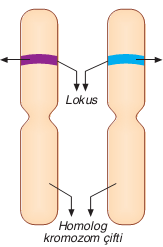 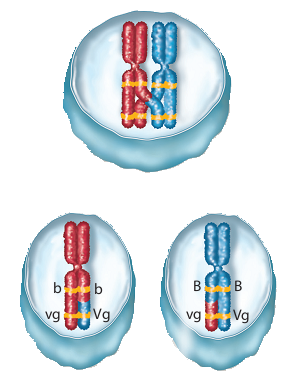 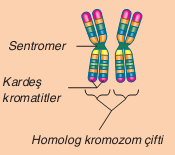 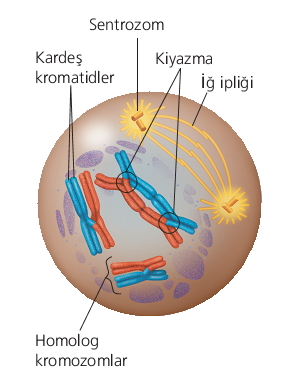 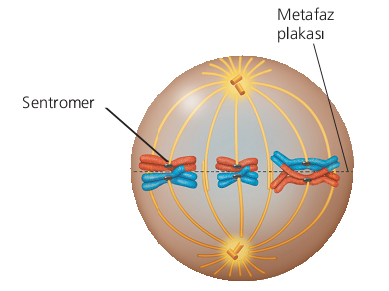 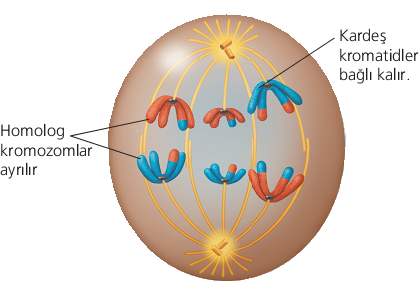 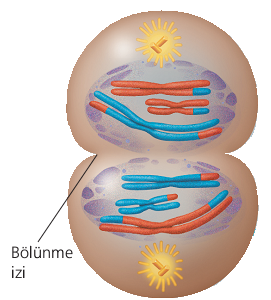                                                PROFAZ I                                                                                          METAFAZ I                                                                                                     ANAFAZ I                                                                                     TELOFAZ I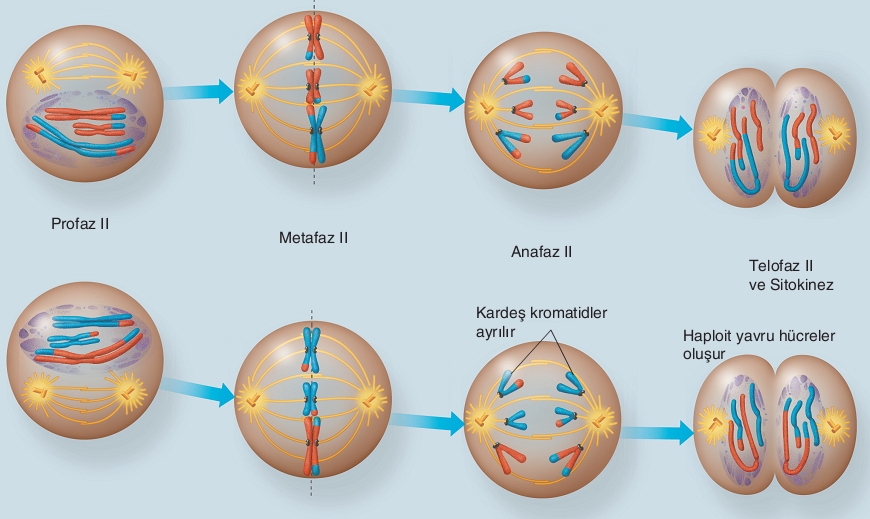 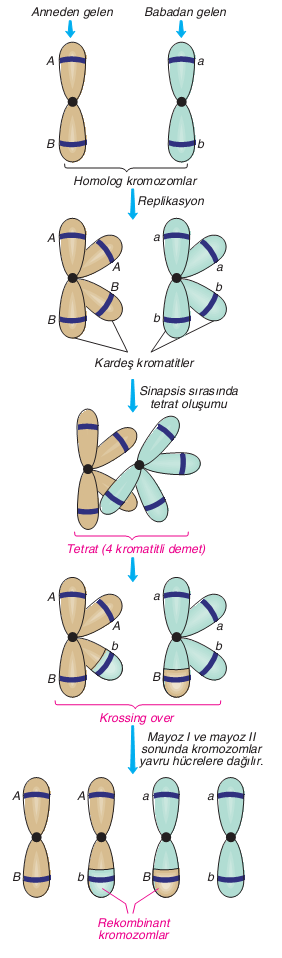 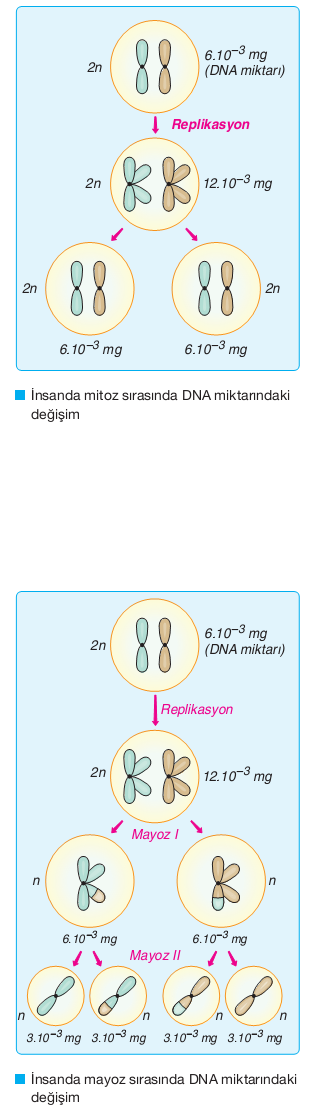 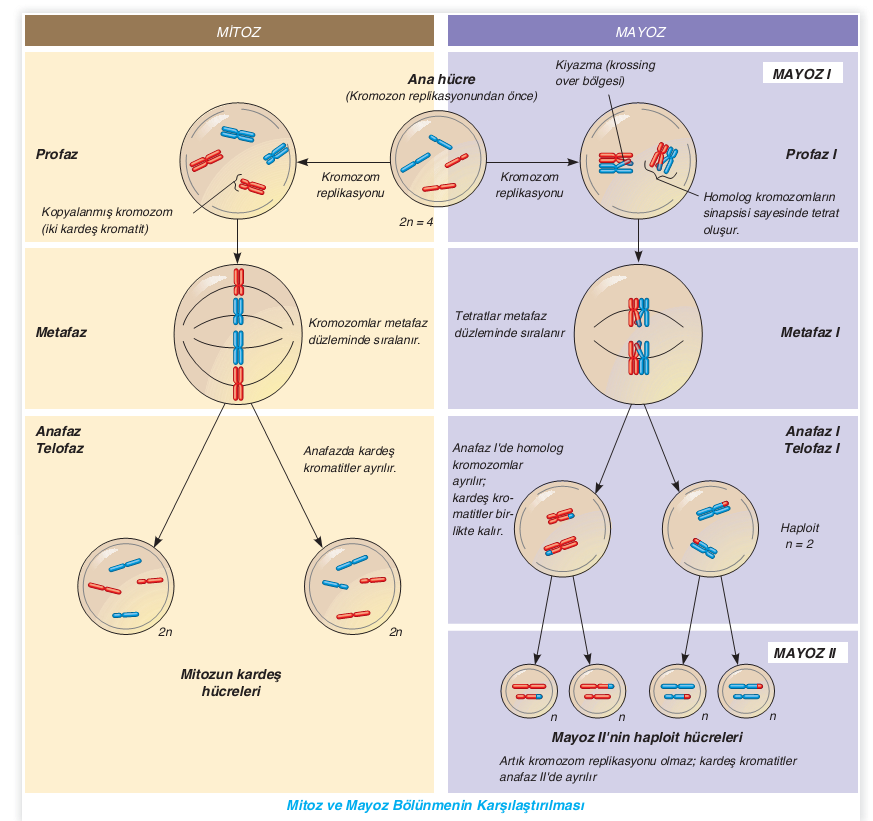 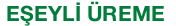 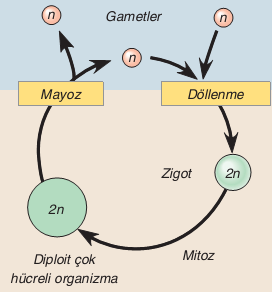 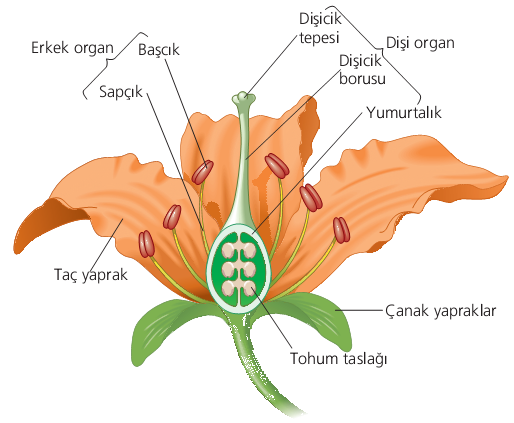 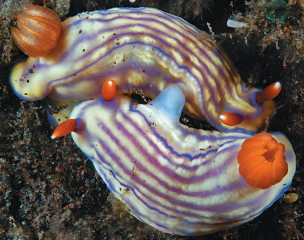 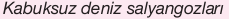  HERMAFRODİTLİK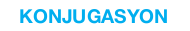 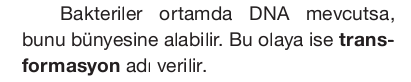 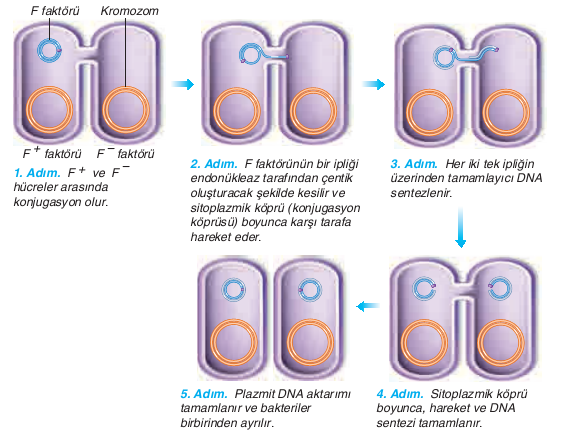 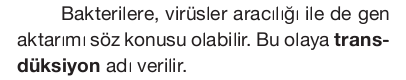                                                                                                                                                                                                                             BAKTERİ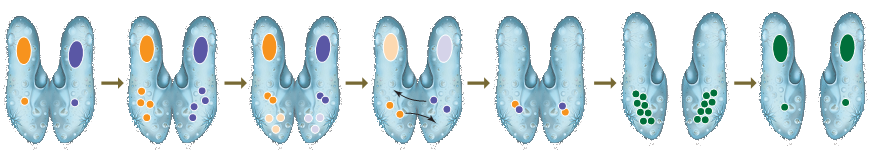                                                                                                                                                                                                               PARAMECİUM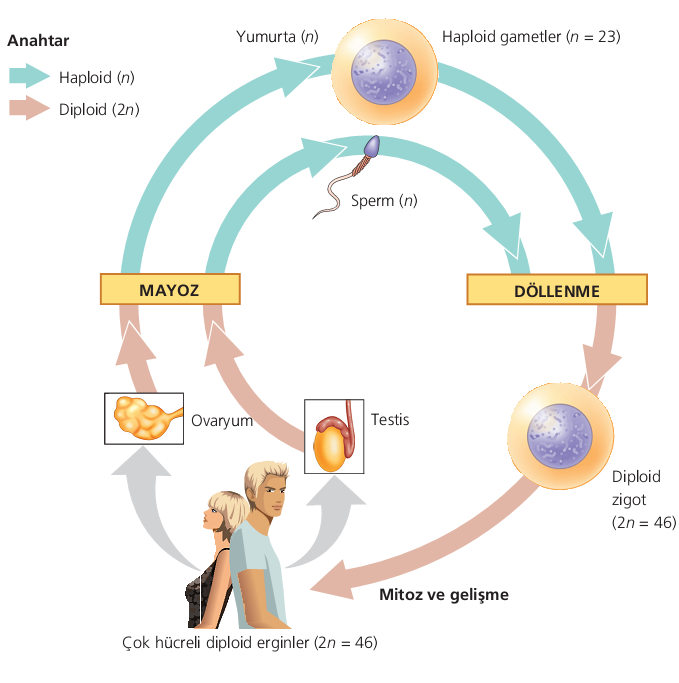 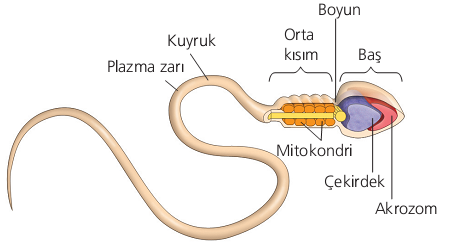                          GAMETOGENEZ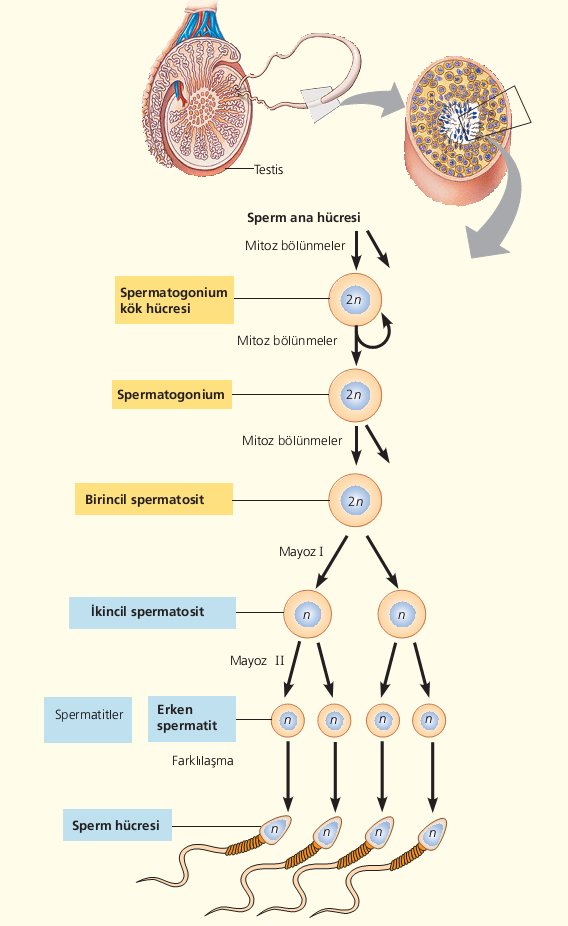 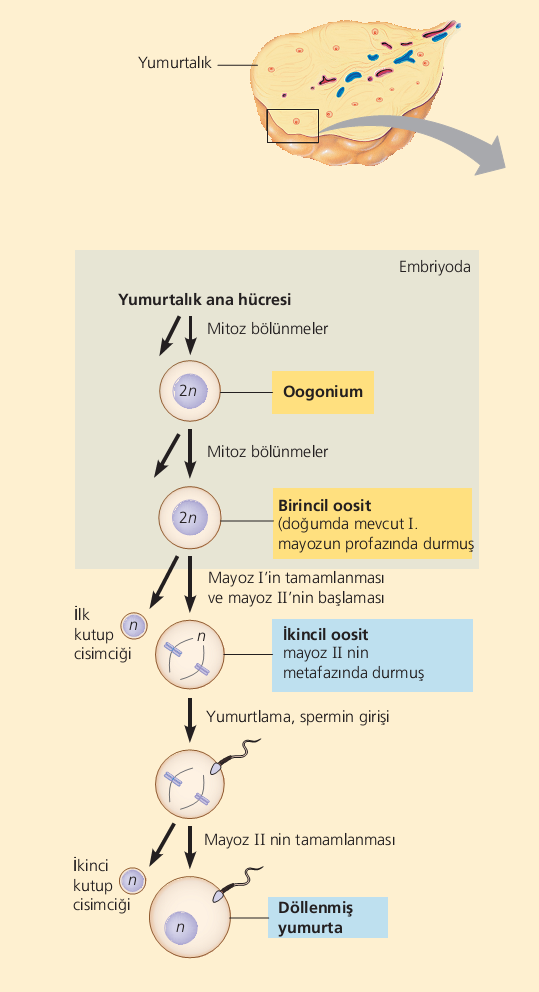                                                                                                                  SPERMATOGENEZ                                                                                                                                                                          OOGENEZ